FORMULARIO DE INSCRIPCIÓN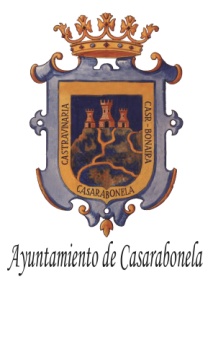 II CERTAMEN DE PINTURA, “CASARABONELA AL AIRE LIBRE”Nombre completo ____________________________________________________ Dirección ___________________________________________________________ DNI _______________________________________________________________Teléfonos___________________________________________________________ Correo electrónico ___________________________________________________ Nº de inscripción: (a rellenar por la organización):__________________________ MANIFIESTA que: · Conoce y acepta las bases del Concurso II Certamen de Pintura, “Casarabonela al aire libre”, organizado por el Ayuntamiento de Casarabonela.· Declara bajo su responsabilidad estar al corriente de las obligaciones tributarias y con la Seguridad Social. . Lo que firma a los efectos oportunos en Casarabonela, a ____ de ________ de 2018Fdo. _____________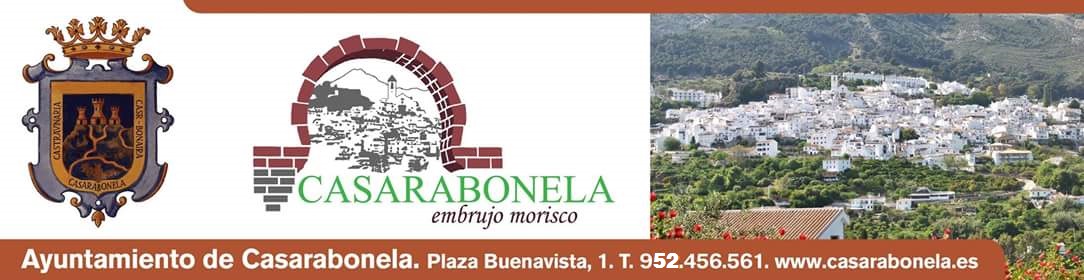 